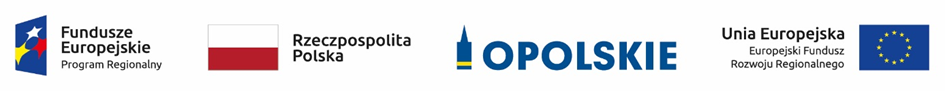 Umowa nr …/WS/7011/…/2020zawarta w dniu ………………. w Otmuchowie, między Gminą Otmuchów 
NIP 753-23-88-623, ul. Zamkowa 6, 48-385 Otmuchów, zwaną w dalszej części umowy „Zamawiającym”, którą reprezentuje:Pan mgr inż. Jan Woźniak - Burmistrz Miasta i Gminy Otmuchówa……………………………………………………………………………………………………………………………………………………………………………………………………………………zwanym dalej w treści umowy „Inspektorem” o następującej treści:§11. Zamawiający zleca, a Inspektor zobowiązuje się prowadzić nadzór inwestorski nad robotami budowlanymi dla inwestycji: „Ochrona różnorodności biologicznej Gminy Otmuchów na terenie Otmuchowsko – Nyskiego Obszaru Chronionego Krajobrazu” w ramach projektu pn.: Ochrona różnorodności biologicznej w Subregionie Południowym na terenie powiatów głubczyckiego, nyskiego i prudnickiego dofinansowanego w ramach  Regionalnego Programu Operacyjnego Województwa Opolskiego na lata 2014 – 2020 w ramach Osi priorytetowej V: Ochrona środowiska, dziedzictwa kulturowego i naturalnego Działania 05.01: Ochrona różnorodności biologicznej, nr umowy o dofinansowanie RPOP.05.01.00-16-0009/18 z dnia 30.09.2019 r. 2. Zakres rzeczowy nadzoru został określony w ofercie Inspektora, która stanowi załącznik nr 1 do umowy.3. W zakresie wynikającym z niniejszej umowy, Inspektor nadzoru jest upoważniony do występowania wobec Wykonawcy w charakterze przedstawiciela Zamawiającego.§21. Inspektor nadzoru oświadcza, że posiada kwalifikacje i przygotowanie zawodowe do pełnienia obowiązków inspektora nadzoru przy przedmiotowym zakresie robót, co poświadcza zaświadczeniem Polskiej Izby Inżynierów Budownictwa  o numerze …………………………………2. Inspektor nadzoru zobowiązuje się zlecony nadzór inwestorski wykonywać zgodnie z przekazaną mu dokumentacją techniczną, pozwoleniem na budowę/ zgłoszeniem robót budowlanych niewymagających pozwolenia na budowę, obowiązującymi przepisami i Polskimi Normami, zasadami wiedzy technicznej i postanowieniami niniejszej umowy.3. Przed rozpoczęciem budowy Inspektor zobowiązuje się zatwierdzić plan bezpieczeństwa i ochrony zdrowia oraz projekt organizacji terenu budowy sporządzone przez Wykonawcę inwestycji.4. Inspektor załącza oświadczenie o spełnieniu warunków udziału w postępowaniu, które stanowi załącznik nr 2 do umowy.§31. Do podstawowych obowiązków, uprawnień i odpowiedzialności Inspektora należy:a.  Sprawowanie nadzoru technicznego zgodnie z wymogami ustawy Prawo Budowlane, warunkami technicznymi wykonania i odbioru robót ze szczególnym uwzględnieniem kontroli jakości wykonywanych robót.b. Reprezentowanie interesów Zamawiającego wobec wszystkich uczestników procesu inwestycyjnego.c. Nadzór inspektorski przy realizacji Inwestycji nad wszystkimi branżami, zgodnie z przepisami ustawy Prawo Budowlane i innymi obowiązującymi przepisami.d. Koordynowanie prac wykonywanych przez Wykonawcę Inwestycji.e. Wnioskowanie do zatwierdzenia przez Zamawiającego uzgodnionych z autorem projektu wszelkich zmian wnoszonych przez uczestników procesu inwestycyjnego.f.  Opiniowanie sporządzonych przy udziale Zamawiającego protokołów konieczności.g. W razie potrzeby wzywanie projektanta na budowę, kierowanie do projektanta zastrzeżeń  do projektu, zgłoszonych przez Wykonawców Inwestycji lub Zamawiającego i dokonanie z nim stosownych uzgodnień i wyjaśnień.h. Nadzór nad zapewnieniem bezpieczeństwa, ochrony zdrowia, przestrzegania przepisów 
p. pożarowych, bezpieczeństwa i higieny pracy przez wszystkich uczestników procesu realizacji Inwestycji.i. Dokonywanie przy udziale Zamawiającego czynności odbiorów przewidzianych w umowie
z Wykonawcą.j. Egzekwowanie od Wykonawcy Inwestycji i przekazanie Zamawiającemu protokołów odbioru wraz z załącznikami certyfikatów, atestów oraz pełnej dokumentacji powykonawczej.k. Współdziałanie z Instytucją dofinansowującą ww. zadanie.l.  Przybycie na każde uzasadnione wezwanie Zamawiającego i Wykonawcy robót objętych nadzorem.m. Udzielenie na żądanie Zamawiającego informacji o stanie realizacji robót.n. Potwierdzenie faktycznie wykonanych robót oraz usunięcia wad, a także na żądanie Zamawiającego kontrolowanie rozliczeń budowy.o. Uczestniczenie w komisyjnym odbiorze końcowym zadania oraz w komisjach przeglądówgwarancyjnych.§41. Inspektor nadzoru inwestorskiego ma prawo:a. Wydawać kierownikowi budowy potwierdzone wpisem do dziennika budowy polecenia dotyczące: usunięcia nieprawidłowości lub zagrożeń, wykonania prób lub badań, także wymagających odkrycia robót lub elementów zakrytych, oraz przedstawienia ekspertyz dotyczących prowadzonych robót budowlanych, dowodów dopuszczenia do obrotu i stosowania w budownictwie wyrobów budowlanych oraz urządzeń technicznych.b. Żądać od kierownika budowy lub kierownika robót dokonania poprawek bądź ponownego wykonania wadliwie wykonanych robót, a także wstrzymania dalszych robót budowlanych w przypadku, gdyby ich kontynuacja mogła wywołać zagrożenie bądź spowodować niedopuszczalną niezgodność z projektem lub pozwoleniem na budowę.§51. Inspektor Nadzoru oświadcza, że zapoznał się z umową jaką Zamawiający zawarł z Wykonawcą, z dokumentacją techniczną i innymi dokumentami związanymi z prowadzonym zadaniem oraz otrzymał od Zamawiającego te dokumenty.§6Inspektor zobowiązuje się zawiadamiać Zamawiającego niezwłocznie ( najpóźniej w terminie 24 godzin) o zaistniałych na budowie nieprawidłowościach.§7Czas trwania nadzoru inwestorskiego ustala się na okres od dnia rozpoczęcia robót przez Wykonawcę do dnia podpisania protokołu odbioru robót bez wad i usterek.§81. Inspektor zobowiązuje stawiać się na terenie budowy bez dodatkowego wezwania na czas wykonywania robót wymagających jego nadzoru, nie rzadziej niż dwa razy w tygodniu, i dokumentować swoje wizyty wpisem do dziennika budowy, z podaniem zakresu robót, które zostały przez niego sprawdzone.2. Dokumentem stwierdzającym pobyt Inspektora na budowie oraz treść jego zaleceń powizytacyjnych jest wpis do dziennika budowy lub pisemne potwierdzenie pobytu przez Zamawiającego.§91. Wynagrodzenie ryczałtowe Inspektora za cały okres sprawowania nadzoru ustala się na kwotę …………………… Kwota zawiera podatek od towarów i usług zgodnie z obowiązującymi przepisami.2. Rozliczenie wynagrodzenia za wykonaną usługę odbędzie się jedną fakturą:-  wystawioną po zakończeniu i odbiorze całości robót (bez wad i usterek).4. Podstawę do wystawienia faktur za wykonanie przedmiotu umowy stanowią podpisane przez Zamawiającego oraz Inspektora Nadzoru protokoły odbioru końcowego robót objętych nadzorem bez wad i usterek.5. Zapłata faktury nastąpi w terminie do 30 dni od daty otrzymania prawidłowo wystawionej faktury.6. Należność zostanie uregulowana przelewem na rachunek bankowy Wykonawcy podany na fakturze.§10Zamawiającemu przysługuje prawo odstąpienia od umowy w każdym czasie w przypadku stwierdzenia niewykonania lub nienależytego wykonania przez Inspektora obowiązków określonych niniejszą umową lub wynikających z przepisów prawa, a także w przypadku utraty uprawnień do wykonania czynności w zakresie objętym umową.§111. Inspektor zapłaci Zamawiającemu kary umowne w następujących wysokościach i przypadkach:a. za odstąpienie Zamawiającego od umowy z przyczyn za które odpowiedzialność ponosi Inspektor- w wysokości 1 000,00 zł ( słownie: jeden tysiąc złotych 00/100).b. za odstąpienie od umowy ze swej winy - w wysokości: 1 000,00 zł (słownie: jeden tysiąc złotych 00/100). Stronom przysługuje prawo dochodzenia odszkodowania na zasadach ogólnych Kodeksu Cywilnego do wysokości rzeczywiście poniesionej szkody.§12W zakresie nieunormowanym niniejszą umową znajdują zastosowanie przepisy  Kodeksu Cywilnego.§13Umowę sporządzono w trzech jednobrzmiących egzemplarzach.INSPEKTOR                                                                                                     ZAMAWIAJĄCY